								        14.06.2022   259-01-03-195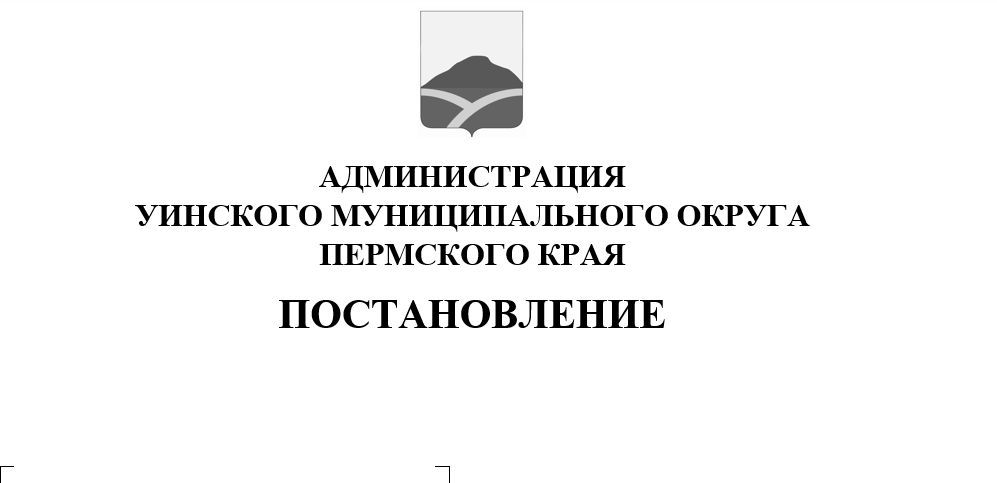 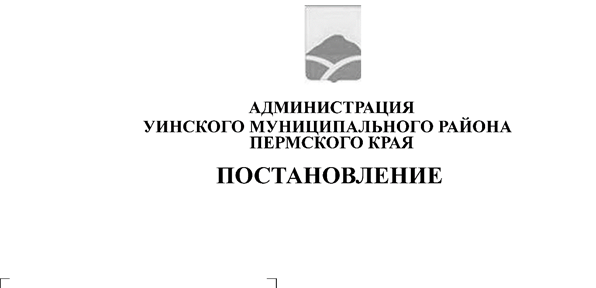 Руководствуясь Порядком предоставления молодой семье – участнице Подпрограммы 1 «Социальная поддержка семей с детьми. Профилактика социального сиротства и защита прав детей-сирот» государственной программы «Социальная поддержка жителей Пермского края», утвержденной постановлением Правительства Пермского края от 03 октября 2013 г. № 1321-п (далее по тексту – Подпрограммы) и в целях рассмотрения заявлений и подготовки решения комиссии для предоставления молодым семьям – участникам Подпрограммы дополнительной социальной выплаты при рождении (усыновлении) одного ребенка администрация Уинского муниципального округа Пермского края ПОСТАНОВЛЯЕТ:1. Создать и утвердить Состав комиссии по рассмотрению заявлений на предоставление молодой семье – участнице Подпрограммы дополнительной социальной выплаты при рождении (усыновлении) одного ребенка за счет средств бюджета Пермского края согласно приложению к настоящему постановлению.2. Уполномочить Управление культуры, спорта и молодежной политики администрации Уинского муниципального округа проводить работу по приему заявлений и оформлению документов на получение дополнительной социальной выплаты молодыми семьями – участниками Подпрограммы при рождении (усыновлении) одного ребенка за счет средств бюджета Пермского края.3. Считать утратившим силу постановление администрации Уинского муниципального округа от 23.07.2020 № 259-01-03-318 «Об утверждении Порядка принятия документов молодой семьи  – участницы подпрограммы 1 «Социальная поддержка семей с детьми. Профилактика социального сиротства и защита прав детей-сирот» государственной программы «Социальная поддержка жителей Пермского края» для предоставления  дополнительной социальной выплаты при рождении (усыновлении) одного ребенка и создании комиссии по рассмотрению документов и принятия решения о предоставлении дополнительной социальной выплаты».4. Настоящее постановление вступает в силу со дня обнародования, а также подлежит размещению на официальном сайте администрации Уинского муниципального округа http://uinsk.ru.5. Контроль над исполнением настоящего постановления возложить на  заместителя главы администрации Уинского муниципального округа по социальным вопросам Киприянову М.М.Глава муниципального округа –глава администрации Уинскогомуниципального округа						А.Н.ЗелёнкинПриложение				к постановлению администрации	 Уинского муниципального округа			                                                        14.06.2022   259-01-03-195СОСТАВкомиссии по рассмотрению заявлений на предоставление молодой семье –участнице Подпрограммы дополнительной социальной выплаты при рождении (усыновлении) одного ребенка за счет средств бюджета Пермского краяКиприянова М.М. - заместитель главы администрации Уинского муниципального округа по социальным вопросам, председатель комиссии;Латыпова Л.С.- заместитель начальника управления культуры, спорта и молодежной политики администрации Уинского муниципального округа, секретарь комиссии;Члены комиссии:Кочетова Н.И.начальника управления культуры, спорта и молодежной политики администрации Уинского муниципального округа;Хомякова Л.А.начальник финансового управления администрации Уинского муниципального округа;Пыхтеева А.П.начальник юридического отдела администрации Уинского муниципального округа.